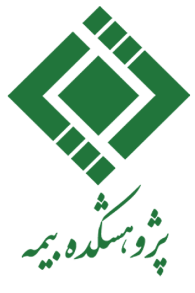 سال 1398لیست اولویت‌های پژوهشی جهت تدوین پایان‌نامه دانشجوییرديفلیست اولویت‌های پژوهشی جهت تدوین پایان‌نامه دانشجویی1مدیریت صدور در رشته بیمه درمان تکمیلی2آسیب‌شناسی ضریب خسارت در رشته‌های بیمه اتومبیل (بدنه و ثالث)3شناسایی عوامل مؤثر بر خرید بیمه‎نامه‌های آتش‌سوزی مسکونی و تخمین تابع تقاضا این بیمه‎نامه‌ها4ارزیابی روش محاسبه توانگری شرکت‎های بیمه بر اساس ریسک5بررسی اثرات دوره‌های رونق و رکود اقتصادی بر میزان و ترکیب پرتفوی جذب‌شده توسط شرکت‌های بیمه6طراحی و استقرار نظام آموزشی مبتنی بر شایستگی برای کارشناسان و مدیران شعب7تدوین مدل‎های کسب‌وکار رشته‌های بیمه‌ای با رویکرد پویایی سیستم‌ها8بررسی عوامل مؤثر بر میزان رضایت بیمه‌گذاران از خدمات بیمه‌ای شرکت‎ها (کمی، پرسشنامه)9ارزیابی اثربخشی تبلیغات شرکت‎های بیمه‎ای برافزایش یا کاهش گرایش مردم به بهره‎گیری از خدمات بیمه‎ای (کمی و کیفی، پرسشنامه و تحلیل محتوا)10بررسی نقش رسانه‎ای و تبلیغاتی روابط عمومی‎های صنعت بیمه کشور در توسعه فرهنگ بیمه (کمی-کیفی، پرسشنامه، مصاحبه)11آسیب‌شناسی رفتار سازمانی کارکنان و تأثیر عوامل مختلف تشویقی و تنبیهی بر کارایی و کارآمدی (کیفی و مصاحبه)12روش‎های اندازه‎گیری میزان رضایت‎مندی شاکیان از نحوه رسیدگی و پاسخ‌گویی به شکایات (سیستم رسیدگی)13شناسایی روش‎های تجزیه‌وتحلیل و ارزیابی شکایات و ریشه‎یابی آن14بررسی رشته‌های درمان انفرادی خانواده و تأثیر آن بر ضریب خسارت شرکت‎های بیمه15بررسی نقش و جایگاه شرکت‎های کمک‎رسان و ارزیاب خسارت در کاهش ضریب خسارت16مطالعه تطبیقی معیارها و مؤلفه‌های تأثیرگذار در نرخ حق بیمه در رشته‌های مسئولیت در کشورهای توسعه‎یافته در حوزه بیمه و پیشنهاد نرخ در ایران17بررسی کاربرد فناوری اطلاعات و ارتباطات در توسعه شبکه خدمات بیمه‎ای18شناسایی شیوه‎های تخلف و تقلب در شبکه فروش و نحوه مقابله با آن و کاهش تخلفات در رشته‌های مختلف بیمه‎ای19مطالعه تطبیقی در خصوص نحوه نظارت آنلاین بر شبکه خدمات بیمه‎ای20بررسی شاخص‎های نوین نظارت مالی بر مؤسسات بیمه با تأکید بر شاخص‎های پیشرو پیش هشدار21بررسی نحوه کنترل حدنصاب‌های سهام‎داری و ضمانت‎های اجرایی مربوط به آن22بررسی ساختار حقوقی انواع قرارداد بیمه‌های زندگی (از دیدگاه حقوق بیمه‏گذاران، بیمه‏شدگان و ذینفعان و ارتباط هریک از آنها)23روش‌های اجرایی و دستورالعمل اجرایی تست استرس در بیمه‌های زندگی24بررسی الگوهای اقتصاد دیجیتال در صنعت بیمه25مطالعه و پیشنهاد راهکارهای خلاقانه در سبک ارائه خدمت (سیاست‏های تمایز تولید)26بررسي صنعت بيمه در كشورهاي ديگر (افغانستان، حوزه خلیج‌فارس، عراق، تركيه) به‌منظور رونق توليد و صادرات خدمات بازار سنجی براي شركت‌هاي داخلي در سایر کشورها27بررسی نحوه نرخ دهی شرکت‎های بیمه در پوشش حوادث فاجعه‎آمیز و مقایسه آن با نحوه نرخ دهی و صدور بیمه‎نامه در سایر کشورها28بررسی روش‎های اکچوئری برآورد تعهدات و تخمین مازاد/کسری ذخایر فنی مؤسسات بیمه بر مبنای مطالعات تطبیقی (در رشته‌های مختلف)29مطالعه تطبیقی نحوه محاسبه و افشای ذخایر برگشت حق بیمه و فنی تکمیلی و خطرات طبیعی در صورت‎های مالی مؤسسات بیمه30بررسی راهکارهای اجرایی تفکیک حساب‎های معاملات بیمه‌های زندگی از سایر حساب‎های شرکت‎های بیمه مختلط31بررسی نحوه تفکیک سرمایه‎گذاری از محل ذخایر ریاضی از سایر سرمایه‎گذاری‎ها در حساب‌ها و ترازنامه شرکت32شیوه‌های قیمت‌گذاری محصولات نوین موجود در دنیا از قبیل محصولات بیمه زندگی و مستمری